Delo na domu-8. teden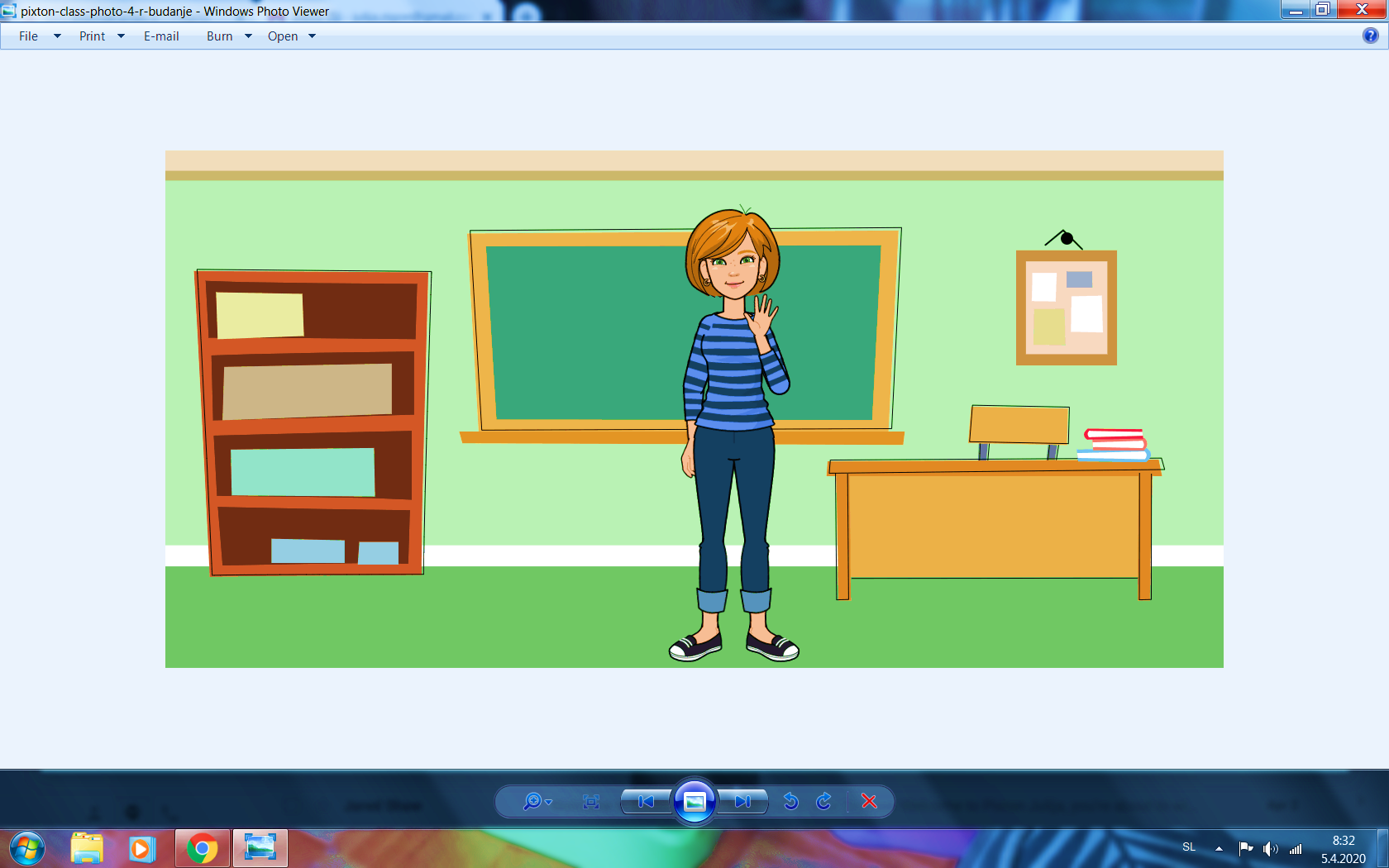 PONEDELJEK, 4. 5. 2020MATSe še spomnite pisnega deljenja brez prehoda? No, pa poskusite v zvezek izračunati ta račun:648 : 2  =Zdaj, ko to znamo, lahko nadaljujemo z deljenjem s prehodom.Dobro si poglej spodnjo razlago zapisa v zvezek in prepiši.PISNO DELJENJE enojnim prehodomPonovimo DELJENJE Z OSTANKOM:5 : 4 = 1, ost. 1, ker je 1 ∙ 4 = 4 in 4 + 1 = 57 : 5 = 1, ost. 2, ker je 1 ∙ 5 = 5 in 5 + 2 = 79 : 4 = 2, ost. 1, ker je 2 ∙ 4 = 8 in 8 + 1 = 9  Računam tako:9  4  6  :  2  =  4  7  3      9:2=4, ost.1 (1 podpišem in 4 pade dol)                                                    1   4                                         14:2=7, ost.0 (0 podpišem in 6 pade dol)    0  6                  6:2=3, ost.0 (0 podpišem in nič več ne pade dol)     0 ost. Konec računa.Primeri: Prepiši račun, izračunaj in naredi preizkus.5 2 4 : 4 =                                     3 8 4 : 2 =7 2 3 : 3 =                                     9 6 8 : 4 =Če je prva števka v deljencu MANJŠA od delitelja, moram vzeti dve števki skupaj.                                    Računam tako:3  6  5  :  5  =  7  3      36:5 = 7, ost.1 (1 podpišem in 5 pade dol)      1  5                         15:5=3, ost.0(0 podpišem in nič več ne pade dol)0 ost. Konec računa.                                      Primeri: Prepiši račun, izračunaj in naredi preizkus.2 2 4 : 7 =                                     1 9 4 : 2 =1 2 3 : 3 =                                     1 6 8 : 4 =NITDanes bomo pri naravoslovju govorili o pretakanju snovi. V učbeniku preberi stran 66.Sedaj 2 krat preberi še stran 68, kjer boš izvedel še nekaj o vodovodnem sistemu.Oglej si sliko vodovodnega sistema in prosi starše, naj ti pokažejo vaš vodovodni sistem doma.Oglej si tudi sliko na strani 68 o kroženju vode. Na interaktivnem gradivu, najdeš tudi prikaz kroženja vode, če klikneš na prvo spiralo.Zapis  v zvezek:NEKATERE SNOVI LAHKO PRETAKAMOSnovi, ki jih lahko pretakamo so: TEKOČINE in PLINI.Kroženje vode v naravi:                                                          KONDENZACIJA-vodni hlapi v kapljiceSONCE                                                                                                                                               SEGREVA Zemljo                                                           Vodne kapljice - dež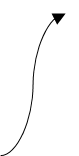                                                                                                           Vodni hlapi se dvigajo                                  PADAVINE                                                                                                                                 Podtalnica, potoki, reke                               IZHLAPEVANJE                              		Preberi si potek kroženja vode in s prstom potuj po sliki. Če želiš potek prepiši v zvezek (slika je obvezna).Sonce SEGREVA vodo na površju Zemlje. Zaradi segrevanja pride do IZHLAPEVANJA vode, ki se v obliki vodnih hlapov dviga v oblake. Tam se vodni hlapi zbirajo in spreminjajo v vodne kapljice, temu rečemo KONDENZACIJA. Vodne kapljice v obliki PADAVIN (dež) padejo na Zemljo. Kadar voda v obliki padavin zmrzuje temu rečemo zmrzovanje, tako dobimo trdne oblike padavin kot sta toča in sneg. Na Zemlji se voda zbira v podtalnici, potokih ter rekah in odteka v morje. Nato se kroženje vode ponovi.          TOREK, 5. 5. 2020SLJ (2 uri)Preberi zgodbo Zemlja je dobila vročino, ki jo bom poslala na elektronsko pošto.V zvezek za književnost napiši avtorja in naslov ter spodaj nariši ali napiši nekaj povedi o tem, kakšna se ti je zdela zgodba.V sklopu slovenščine si ob 10.00 oglej OBČINSKO PROSLOVO ob občinskem prazniku Ajdovščine, ki ga obeležujemo danes. Proslavo bodo prenašali iz Lavričevega trga in jo boste lahko spremljali preko občinske spletni strani. Ogled je obvezen za vse učence.MATReši naloge v DZ/76,77.DRU Preberi poglavje KAKO POTUJEMO : UČ/68, 69.Ko prebereš, si oglej še interaktivno gradivo Kako potujemo in Prometna sredstva.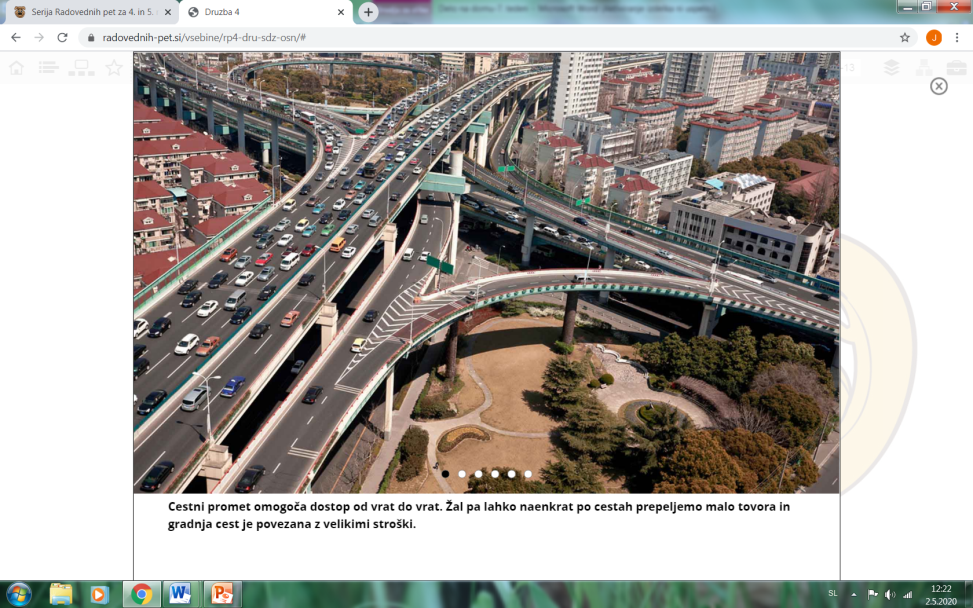 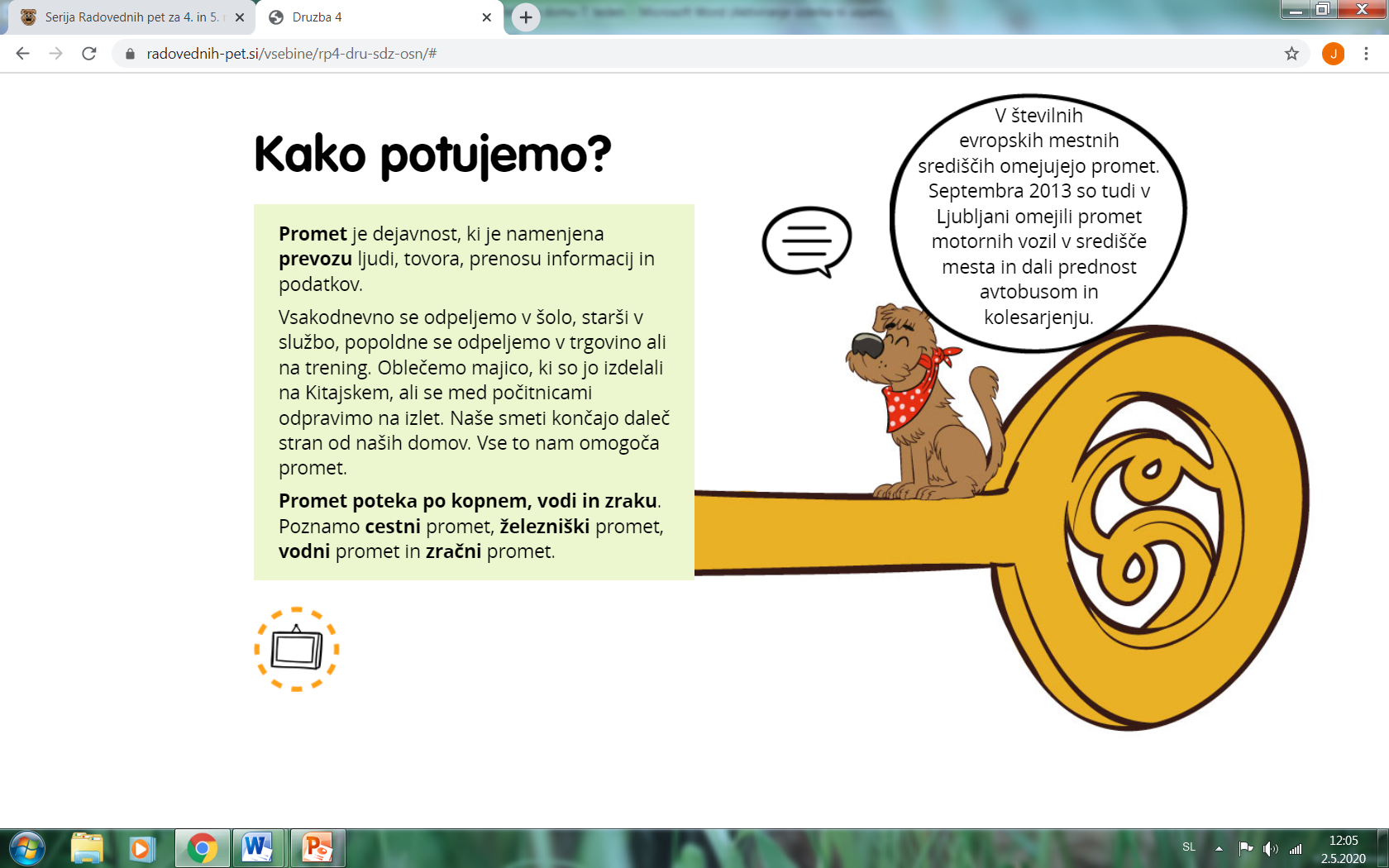 Delaj tudi vaje za kolesarski izpit.SREDA, 6. 5. 2020SLJDomače branje     Se še spomniš kdo je Franci Grdi?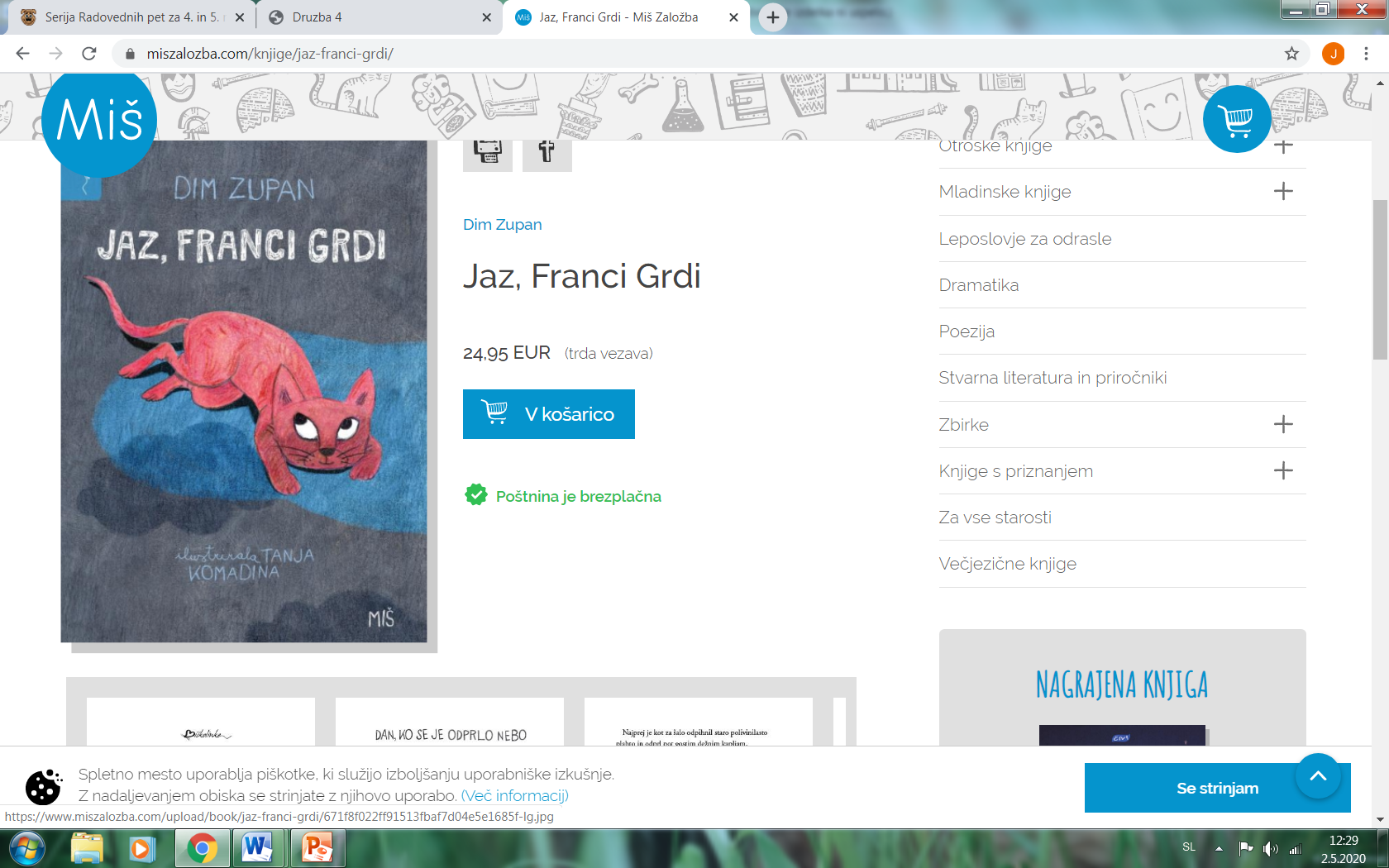 V zvezek za književnost naredi miselni vzorec. V sredino napiši naslov in pisatelja, okrog pa ključne besede in bistvene podatke:Književne osebeKraj in čas dogajanjaIlustratorMnenje o knjigiOpis glavne osebe MATPisno deljenje z dvojnim prehodom.Zapis v zvezek.PISNO DELJENJE z dvojnim prehodomRačunam tako:7  4  4  :  3  =  2  4  8      7:3=2, ost.1 (1 podpišem in 4 pade dol)1  4                                         14:3=4, ost.2 (2 podpišem in 4 pade dol)      2  4                24:3=8, ost.0 (0 podpišem in nič več ne pade dol)0 ost. Konec računa.Primeri: Prepiši račun, izračunaj in naredi preizkus.5 3 6 : 4 =                                     3 9 4 : 2 =8 2 5 : 3 =                                     9 8 8 : 4 =NITZadnjič ste brali o VODOVODNEM SISTEMU, ki je nesklenjen sistem, danes pa boste prebrali o CENTRALNEM SISTEMU, ki pa je sklenjen sistem (UČ/ 69, 70).Ko preberete kar piše v učbeniku, poglejte še interaktivno gradivo Radovednih pet (Nekatere snovi lahko pretakamo).Zapis v zvezek.VODOVODNA NAPELJAVAnesklenjen sistem, pri katerem (pitna) voda priteka in (odpadna) voda odteka.Kako poteka:ZAJETJE (izvir, podtalnica)               po podzemnih cevehVODNI ZBIRALNIK           po vodovodnih ceveh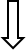                (pitna voda)HIŠA (STANOVANJE)           po kanalizacijskih ceveh               (odpadna voda)ČISTILNA NAPRAVAREKACENTRALNA KURJAVAsklenjen sistem, pri katerem ista voda kroži po ceveh.Kako poteka:PEČ – KOTEL (voda se segreje)   segreta voda po cevehRADIATORJI (oddajajo toploto,                         voda se ohladi)    ohlajena voda po cevehPEČ – KOTEL (ista voda se ponovno                          segreje)Tako se krog sklene in ponovi.Voda se ves čas pretaka iz peči v radiatorje in nazaj. Vmes ogreva prostore.LUM (2 uri)Danes boste pri LUM ustvarjali iz naravnih materialov. V naravi boste poiskali vejice, kamenčke, listke,… Iz vsega kar naberete sestavite sliko. Na sliki je lahko karkoli.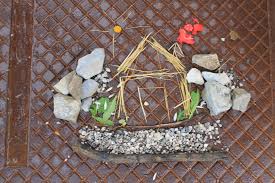 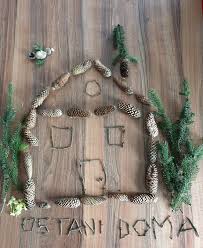 ČETRTEK, 7. 5. 2020DRUNadaljujemo s temo KAKO POTUJEMO. Še enkrat v učbeniku preberi, kar piše o prometu na straneh 68, 69.Zapis v zvezek.KAKO POTUJEMOPrepiši rumen okvirček na strani 69.Odgovori na tri vprašanja v zelenem okvirčku.V sklopu družbe vadi za kolesarski izpit.MATPisno deljenje z dvojnim prehodom.Vaje v DZ/ 78, 79, 80.SLJKako zapisujemo imena praznikov?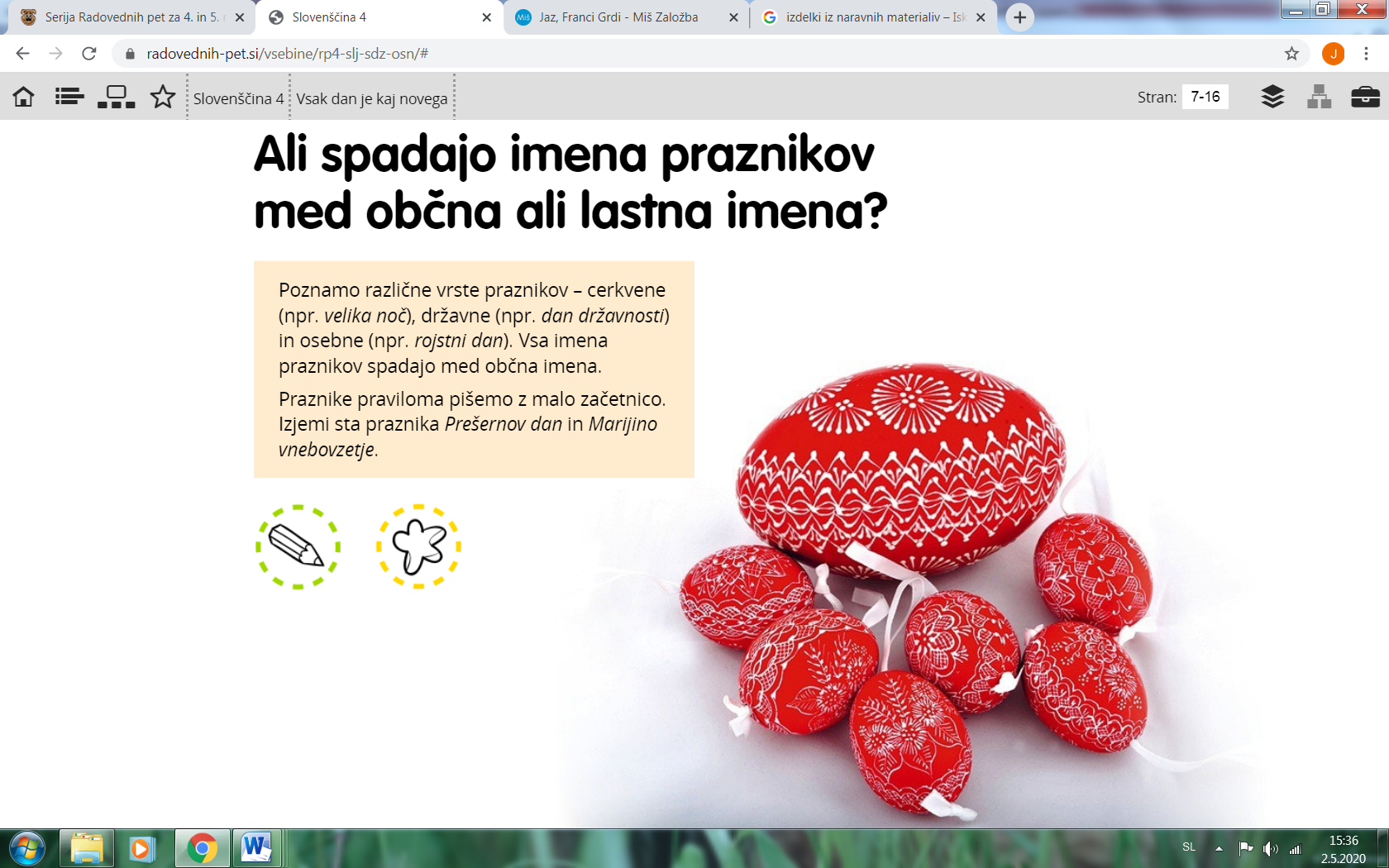 Kaj več o tem boš izvedel tudi, ko prebereš in rešiš naloge v delovnem zvezku na straneh 130, 131. Reši tudi nalogi 6 in 7 na strani 132.NITSi predstavljate, kakšno bi bilo naše življenje brez elektrike?Kako sploh pride do elektrike, kako nastane?Na interaktivnem gradivu si poglej filmček (samo prvi) o hidroelektrarni.Poglej si tudi prvi krogec, kjer so narisane različne vrste elektrarn. O elektrarnah je zapisano tudi v učbeniku na strani 71. Preberi.HIDROELEKTRARNA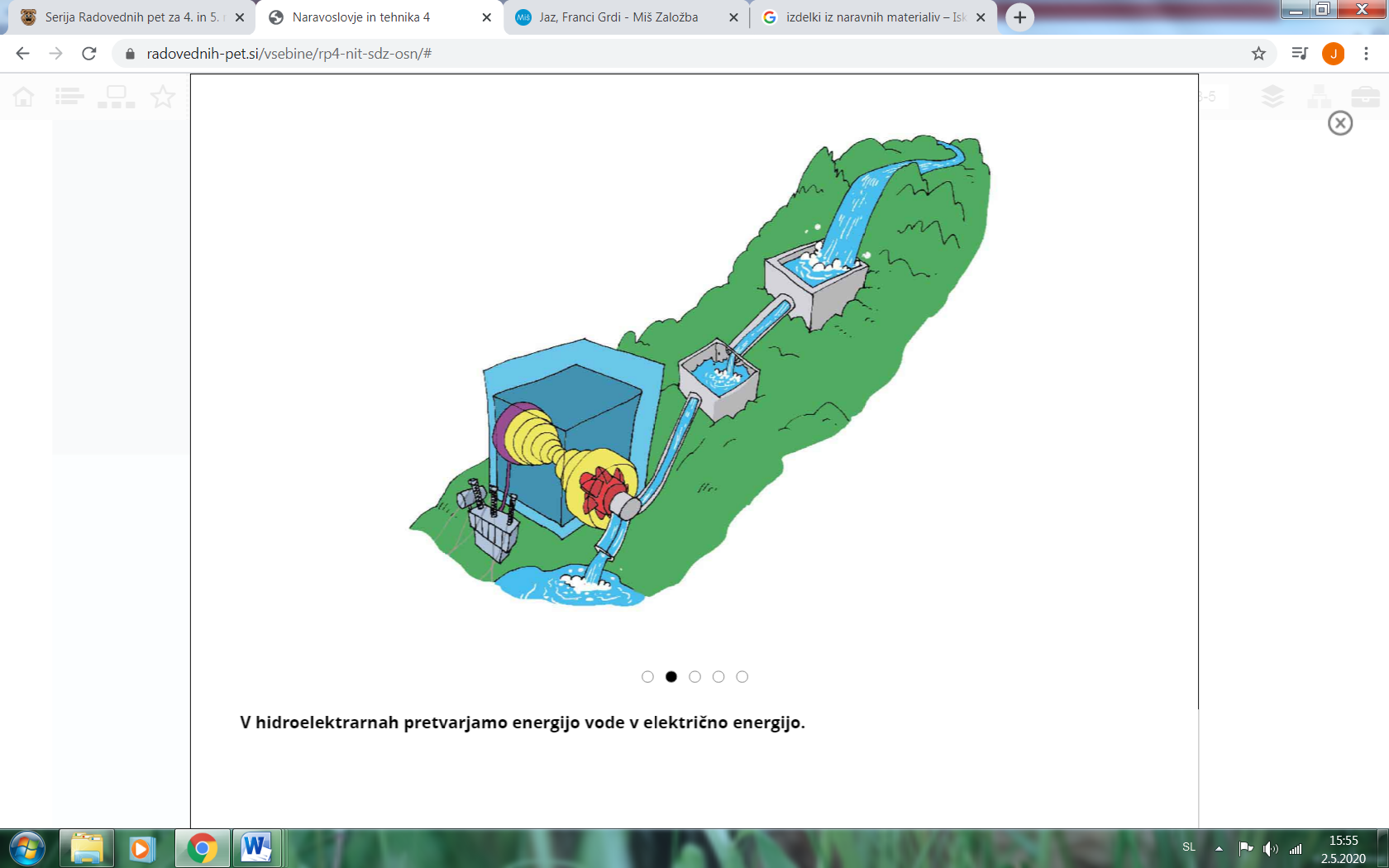 PETEK, 8. 5.2020SLJKako zapisujemo imena praznikov.Nadaljevali bomo v delovnem zvezku na strani 132. Reši 8. in 9.  nalogo.Nato v zvezek napiši naslov KAKO ZAPISUJEMO IMENA PRAZNIKOV in prepiši dopolnjen rumen okvirček na strani 133. Prepiši in dopolni tudi spodnjo dopolnjevanko:Marijino vnebovzetje - __________                          25. junij- __________________novo leto – _________                                             8. marec- __________________dan samostojnosti in enotnosti - _________              27. april-__________________Prešernov dan-__________                                      1.,2. maj-__________________MAT	Zapis v zvezek.DELJENJE Z OSTANKOM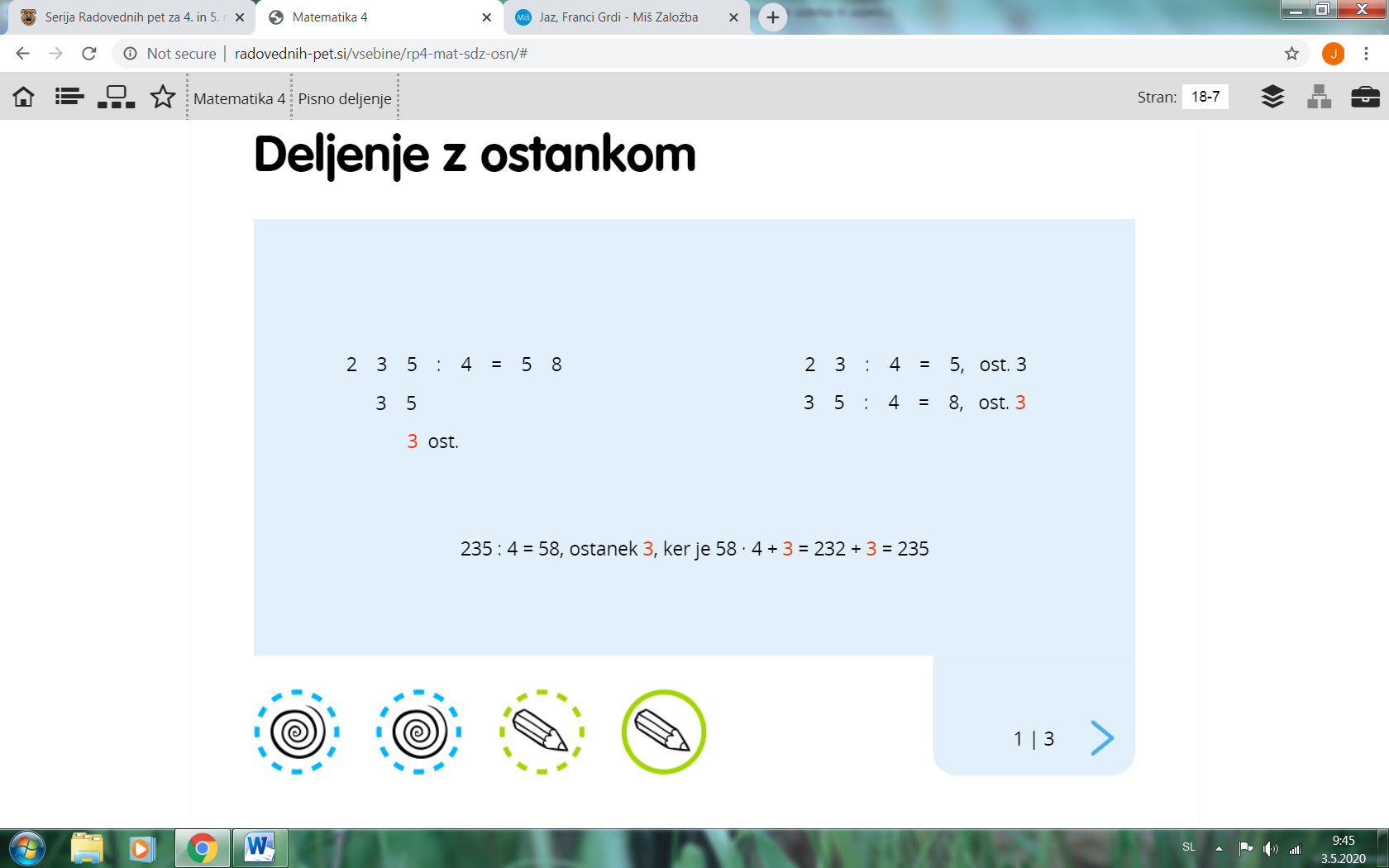 Če imamo pri deljenju na koncu OSTANEK, pomeni da:DELJENJEC ni deljiv z deliteljem,DELJENEC ni večkratnik delitelja.Lahko si pogledaš tudi interaktivno gradivo DELJENJE Z OSTANKOM, kjer je opisan postopek reševanja po korakih (https://www.radovednih-pet.si/vsebine/rp4-mat-sdz-osn/#)Reši tudi naloge v DZ/81, 82.GUMNaredi popravo preverjanja.Nato si preberi v delovnem zvezku na strani 77 o slovenskem ljudskem izročilu.Na strani 78 reši 1. nalogo.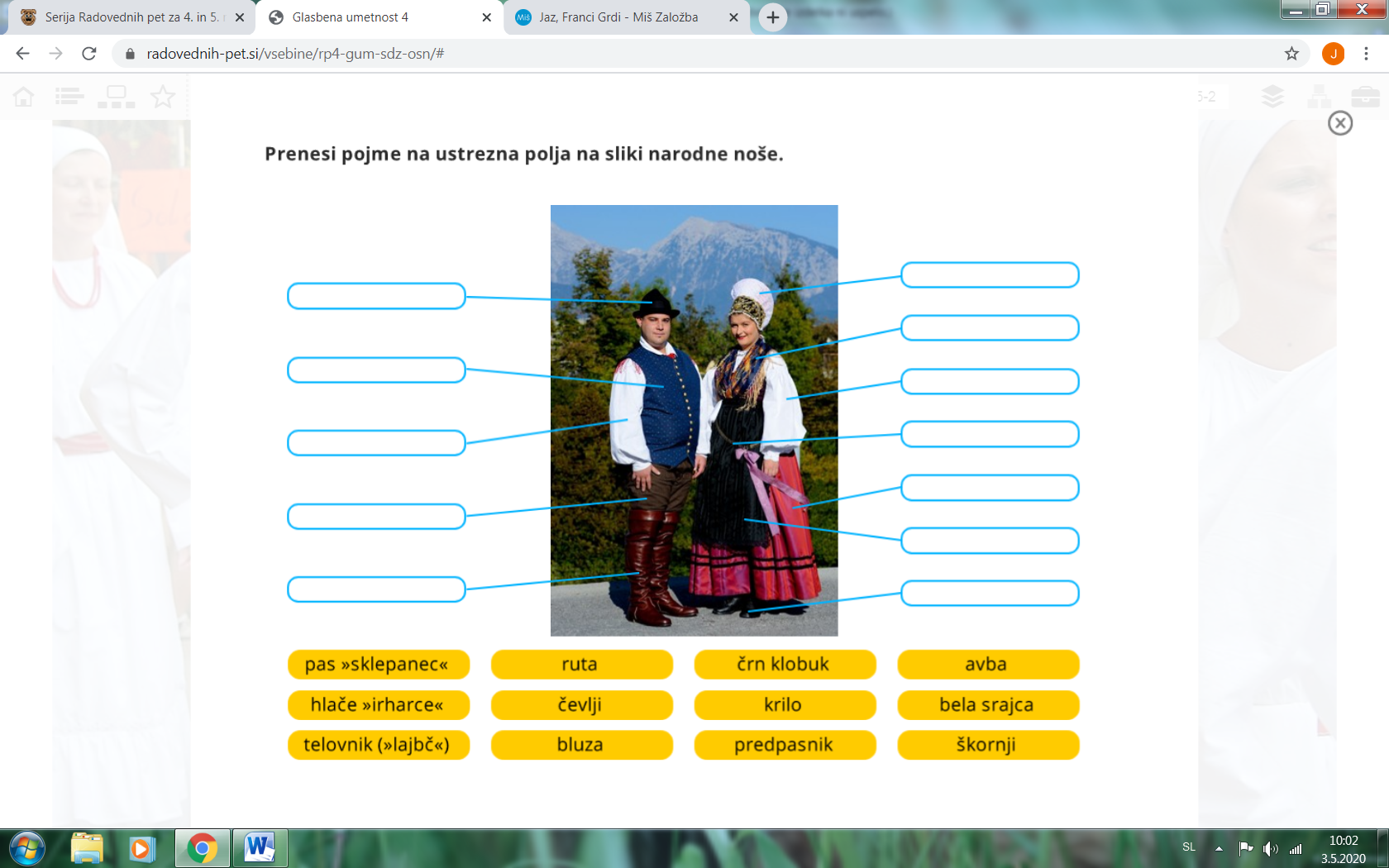 Na interaktivnem gradivu si lahko ogledaš narodne noše slovenskih pokrajin (https://www.radovednih-pet.si/vsebine/rp4-gum-sdz-osn/#).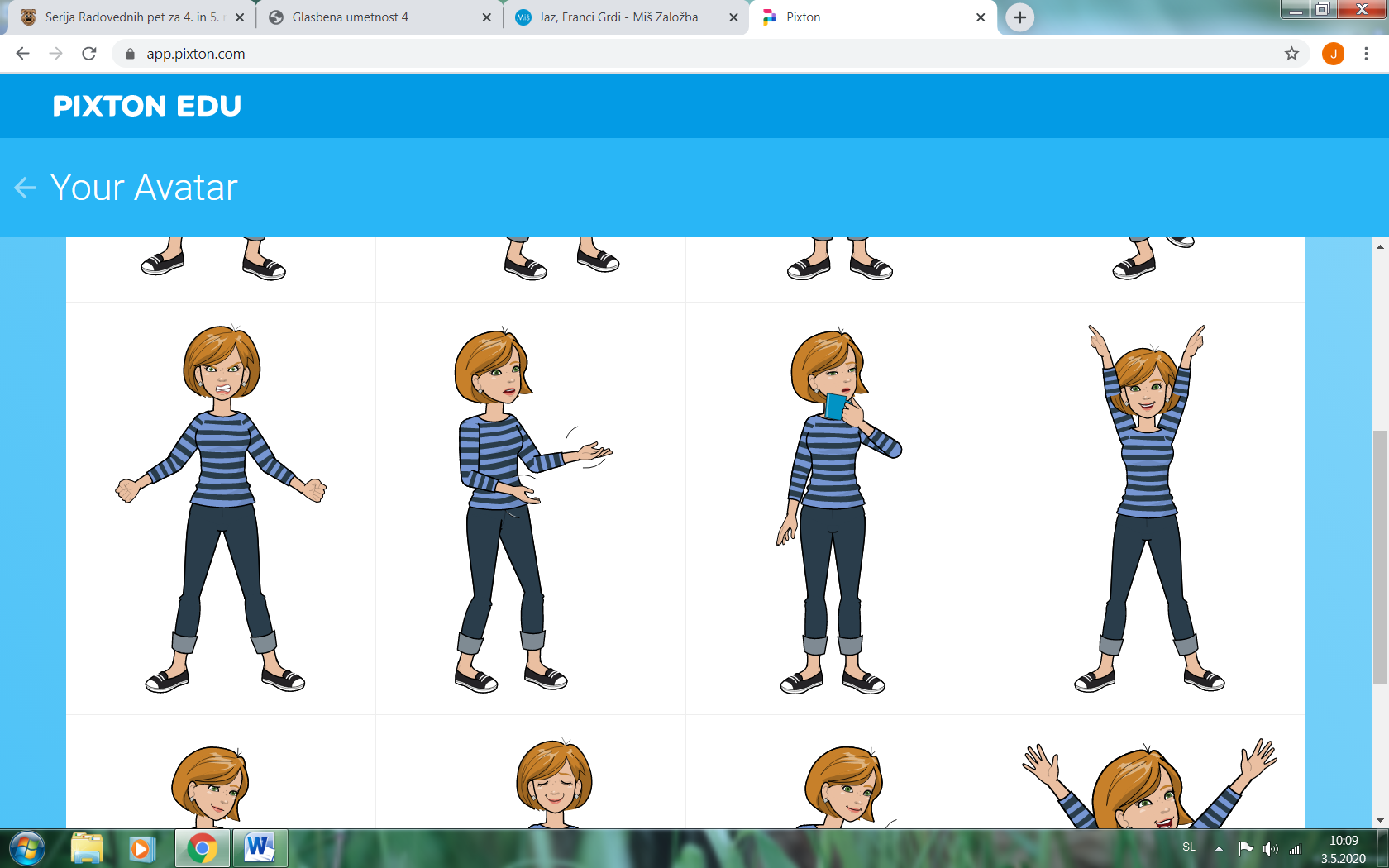 